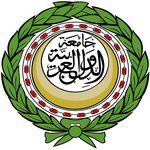 الأمانة العامةقطاع الشؤون الاقتصاديةإدارة تنمية الاتصالات وتقنية المعلوماتالاجتماع (28) لفريق عملبلورة الاستراتيجية العربيةللاتصالات والمعلومات( الأمانة العامة: 23-24/4/2018 )مشروع جدول الأعمالبنود جدول أعمال الاجتماع (28)لفريق عمل بلورة الاستراتيجية العربية للاتصالات والمعلومات(الأمانة العامة: 23-24/4/2018)جدول أعمال الاجتماع (28)لفريق عمل بلورة الاستراتيجية العربية للاتصالات والمعلومات(الأمانة العامة: 23-24/4/2018)البند الأولجدول أعمال الاجتماع (28)لفريق عمل بلورة الاستراتيجية العربية للاتصالات والمعلومات(الأمانة العامة: 23-24/4/2018)البند الثانيجدول أعمال الاجتماع (28)لفريق عمل بلورة الاستراتيجية العربية للاتصالات والمعلومات(الأمانة العامة: 23-24/4/2018)البند الثالثجدول أعمال الاجتماع (28)لفريق عمل بلورة الاستراتيجية العربية للاتصالات والمعلومات(الأمانة العامة: 23-24/4/2018)البند الرابعجدول أعمال الاجتماع (28)لفريق عمل بلورة الاستراتيجية العربية للاتصالات والمعلومات(الأمانة العامة: 23-24/4/2018)البند الخامسجدول أعمال الاجتماع (28)لفريق عمل بلورة الاستراتيجية العربية للاتصالات والمعلومات(الأمانة العامة: 23-24/4/2018)البند السادسجدول أعمال الاجتماع (28)لفريق عمل بلورة الاستراتيجية العربية للاتصالات والمعلومات(الأمانة العامة: 23-24/4/2018)البند السابعالبندالموضوعالبند الأولتحديث الاستراتيجية العربية العامة للاتصالات والمعلوماتالبند الثانيالاستعانة بخبير فني لتحديث الاستراتيجية العربية للاتصالات والمعلوماتالبند الثالثموقف المشروعات الاستراتيجية العربية للاتصالات والمعلوماتالبند الرابعأجندة المنطقة العربية لتنفيذ أهداف التنمية المستدامةالبند الخامستمكين ذوي الإعاقة باستخدام تقنيات الاتصالات والمعلوماتالبند السادسدراسة تقييمية حول الاقتصاد والمجتمع الرقمي في البلدان العربيةالبند السابعموعد ومكان الاجتماع القادمالبند الثامنما يستجد من أعمالالموضوعتحديث الاستراتيجية العربية العامة للاتصالات والمعلوماتعرض الموضوعقام فريق العمل المصغر بإعادة النظر في صياغة وثيقة الاستراتيجية العربية العامة للاتصالات والمعلومات وتم تعميمها على جميع أعضاء فريق العمل لمناقشتها خلال الاجتماع.بناء على توصيات الاجتماع (32) اللجنة العربية الدائمة للبريد تم إلى تشكيل فريق عمل مؤقت للعمل على صياغة محاور الاستراتيجية البريدية العربية في إطار الاستراتيجية العربية العامة القادمة للاتصالات وتقنية المعلومات حتى عام 2024 مع الاسترشاد باستراتيجية إسطنبول وخطة التنمية الإقليمية للمنطقة العربية 2017-2020 وسياسة الاتحاد البريدي العالمي للفترة القادمة حتى 2020، وقد اتفق أعضاء الفريق على الأهداف الرئيسية للمحاور الاستراتيجية للمنطقة العرية، وهي كالتالي:تمكين مؤسسات البريد العربي من تقديم خدمات التجارة الإلكترونية تنويع وتطوير وتحسين جودة المنتجات والخدمات تكامل سلسة الإمدادات العربية تعزيز مساهمة القطاع البريدي في تنفيذ برامج التنمية المستدامة الاسترشاد بالتوجهات العامة للاتحاد البريدي العالمي  بشأن الإصلاح البريديالمقترحاتخاذ ما يراه الفريق الموقر مناسبا في هذا الشأن.الموضوعالاستعانة بخبير فني لتحديث الاستراتيجية العربية للاتصالات والمعلوماتعرض الموضوعصدر عن المكتب التنفيذي لمجلس الوزراء العرب للاتصالات والمعلومات المكتب التنفيذي في دورته 41 والخاصة توصية ببحث إمكانية الاستعانة بخبراء للمساعدة في صياغة الاستراتيجية العربية العامة للاتصالات والمعلومات وحتى عام 2024 مع الاسترشاد بمخرجات الفريق في هذا الشأن والوثيقة السابقة للاستراتيجية العربية العامة للاتصالات والمعلومات وخطة عملها، وإحاطة الفريق بالمستجدات في اجتماعه القادم.تم عرض الموضوع على الأمين العام لجامعة الدول العربية، ووافق سيادته على التعاقد مع خبير واحد على أن يتم موافاته بالمهام التفصيلية المطلوبة من الخبير والمدة التي سيتم إنجاز المهام خلالها.تم عرض الموضوع على الاجتماع (21) لمجلس الوزراء العرب للاتصالات والمعلومات وكان من ضمن التوصيات التالي:تكليف فريق عمل بلورة الاستراتيجية العربية للاتصالات والمعلومات خلال شهر يناير 2018 بوضع الإطار العام لعمل الخبير الذي سيكلف بصياغة الاستراتيجية العربية العامة للاتصالات والمعلومات حتى عام 2024 تحت الإشراف الكامل لفريق العمل تكليف الأمانة العامة بسرعة إنهاء الإجراءات الإدارية المطلوبة للتعاقد مع الخبير المختار لصياغة الاستراتيجية العربية العامة للاتصالات والمعلومات حتى عام 2024 وفقا لتوصيات فريق عمل بلورة الاستراتيجية العربية للاتصالات والمعلومات وذلك حتى يتسنى الانتهاء من صياغة وثيقة الاستراتيجية خلال الفترة القادمة ورفعها إلى الدورة 22 لمجلس الوزراء العرب للاتصالات والمعلومات (2018).المقترحاتخاذ ما يراه الفريق الموقر مناسبا في هذا الشأن.الموضوعموقف المشروعات الاستراتيجية العربية للاتصالات والمعلوماتعرض الموضوعتم مراسلة الدول العربية لموافاة الأمانة الفنية بموقف المشروعات، ولم يرد رد حتي الآن.المقترحاتخاذ ما يراه الفريق الموقر مناسبا في هذا الشأن.الموضوعأجندة المنطقة العربية لتنفيذ أهداف التنمية المستدامةعرض الموضوعبناء على توصيات الفريق في الاجتماع السابق (27) تم تعميم مقترح المنظمة العربية لتكنولوجيات الاتصال والمعلومات لبلوغ أهداف وغايات التنمية المستدامة 2030 بالمنطقة العربية وورقة العمل حول دورها في تحقيق أهداف التنمية المستدامة ومقترحاتها لبلوغ الأهداف على الإدارات العربية ولم ترد أية ملاحظات.المقترحاتخاذ ما يراه الفريق الموقر مناسبا في هذا الشأن.الموضوعتمكين ذوي الإعاقة باستخدام تقنيات الاتصالات والمعلوماتعرض الموضوعتم عرض الموضوع على الاجتماع (21) لمجلس الوزراء العرب للاتصالات والمعلومات وكان من ضمن التوصيات التالي:التأكيد على جمهورية مصر العربية إعداد مقترح مفصل حول اعتماد المركز المصري للابتكار لتمكين ذوي الإعاقة باستخدام تقنيات الاتصالات والمعلومات كمركز إقليمي للمنطقة العربية مع الإشارة إلى مهام المركز وأهدافه ومنهجية العمل والتعاون العربي المطلوب لتحقيق هذه الأهداف، وإرسال المقترح إلى الأمانة العامة تمهيدا لعرض الموضوع على الاجتماع القادم فريق عمل بلورة الاستراتيجية العربية للاتصالات والمعلومات.تكليف الأمانة الفنية بالتنسيق مع قطاع الشئون الاجتماعية في الأمانة العامة لجامعة الدول العربية بشأن الموضوعات والأنشطة المتعلقة بتمكين ذوي الإعاقة باستخدام تقنيات الاتصالات وتقنية المعلومات.دعوة الدول العربية إلى تبادل الخبرات وقصص النجاح بشأن موضوعات تمكين ذوي الإعاقة باستخدام تقنيات الاتصالات والمعلومات وذلك من خلال عرض التجارب العملية في المحافل العربية التي تعني بالموضوع وإرسال التقارير ذات العلاقة إلى الأمانة العامة لتعميمها على الدول العربية.تكليف الأمانة الفنية بالتواصل مع الدول العربية وتقديم ورقة إلى الاجتماع القادم للجنة العربية الدائمة للاتصالات والمعلومات حول المصطلحات المستخدمة وطنيا وإقليميا ودوليا للأشخاص ذوي الإعاقة والتعريفات الخاصة بكل مصطلح.المقترحاتخاذ ما يراه الفريق الموقر مناسبا في هذا الشأن.الموضوعدراسة تقييمية حول الاقتصاد والمجتمع الرقمي في البلدان العربيةعرض الموضوعورد إلي الأمانة العامة مراسلة من الإدارة اللبنانية تقترح فيها إضافة بند حول: "إجراء دراسة تقييمية حول الاقتصاد والمجتمع الرقمي في البلدان العربية"وسوف يتم العرض في حينه.المقترحالموضوعموعد ومكان الاجتماع القادمعرض الموضوعالمقترح